 Beyond Divide & Conquer: How to Support Productive Group WorkHandout 1 Beyond Divide & Conquer: How to Support Productive Group WorkHandout 2Pretend that you and your team members are on staff together at Illini Grade School in Champaign. Your principal has put your team in charge of planning a one-day field trip for all of the fifth graders (50 students) to Chicago. You know you will be traveling to the Museum of Science and Industry, but other details are up to your team. Your principal requires that you turn in a proposal for this trip. Your proposal must include a detailed itinerary from 8:30 a.m. when the students have arrived to school until 6:00 p.m. when the students will return from Chicago.  Beyond Divide & Conquer: How to Support Productive Group WorkFINAL Handout 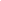 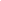 How would you define collaborative learning?What is the role of the teacher in collaborative learning activities?  What is the role of the student in collaborative learning activities?How would you define collaborative learning?What is the role of the teacher in collaborative learning activities?  What is the role of the student in collaborative learning activities?Co-Construction of knowledgeActive development of collaborative skillsActive development of understanding of contentPlanningMonitoring Collaborative LearningSupporting Collaborative LearningConsolidating Collaborative LearningReflectingTalking to Encourage ThinkingAsking questionsGiving examplesReasoning & rationaleRepeating important ideasThinking & Thinking AloudPoint out mistakesExpress lack of understandingDiscuss ideas for moving forwardTest whether ideas are helpful for solving the problemChecking answersActively Involving and Supporting PeersShare ideasRespond to each other's ideasEncourage contributionsHelp the group come to a common decision Stay on taskTreat each other and each other's ideas with respect